Grupo de Trabajo sobre el Desarrollo Jurídico del Sistema de Madrid para el Registro Internacional de MarcasDecimoséptima reuniónGinebra, 22 a 26 de julio de 2019RESUMEN DE LA PRESIDENCIAaprobado por el Grupo de Trabajo	El Grupo de Trabajo sobre el Desarrollo Jurídico del Sistema de Madrid para el Registro Internacional de Marcas (denominado en lo sucesivo “el Grupo de Trabajo”) se reunió en Ginebra del 22 al 26 de julio de 2019.	Estuvieron representadas en la reunión las siguientes Partes Contratantes de la Unión de Madrid: Albania, Alemania, Argelia, Australia, Austria, Bahrein, Belarús, Brasil, Bulgaria, Canadá, China, Colombia, Cuba, Dinamarca, Egipto, España, Estados Unidos de América, Estonia, Federación de Rusia, Finlandia, Francia, Georgia, Grecia, Hungría, India, Indonesia, Irán (República Islámica del), Israel, Italia, Japón, Kenya, Letonia, Lituania, Madagascar, Marruecos, México, Noruega, Nueva Zelandia, Omán, Organización Africana de la Propiedad Intelectual (OAPI), Polonia, Portugal, Reino Unido, República Checa, República de Corea, República de Moldova, República Democrática Popular Lao, Rumania, Singapur, Sudán, Suecia, Suiza, Tayikistán, Turquía, Ucrania, Unión Europea, Viet Nam (57).  	Estuvieron representados en calidad de observadores los siguientes Estados: Arabia Saudita, Bangladesh, Emiratos Árabes Unidos, Pakistán, Sri Lanka, Trinidad y Tabago (6).  	Participaron en la reunión, en calidad de observadores, los representantes de las siguientes organizaciones intergubernamentales internacionales: Organización de Propiedad Intelectual del Benelux (BOIP), Organización Mundial del Comercio (OMC), Secretaría General de la Comunidad Andina (3).	Participaron en la reunión, en calidad de observadores, representantes de las siguientes organizaciones internacionales no gubernamentales: Asociación de Marcas de las Comunidades Europeas (ECTA), Asociación Internacional de Marcas (INTA), Chartered Institute of Trade Mark Attorneys (CITMA), China Council for the Promotion of international Trade (CCPIT), European Brands Association (AIM), Japan Intellectual Property Association (JIPA), Japan Patent Attorneys Association (JPAA), Japan Trademark Association (JTA), MARQUES – Asociación de Titulares Europeos de Marcas (9).  	La lista de participantes figura en el documento MM/LD/WG/17/INF/1 Prov. 2.PUNTO 1 DEL ORDEN DEL DÍA: APERTURA DE LA REUNIÓN	La Sra. Wang Binying, directora general adjunta, Sector de Marcas y Diseños, Organización Mundial de la Propiedad Intelectual (OMPI), inauguró la reunión y dio la bienvenida a los participantes.punto 2 del orden del día: elección del presidente y de dos vicepresidentes	El Sr. Steffen Gazley (Nueva Zelandia) fue elegido presidente del Grupo de Trabajo, la Sra. Mathilde Manitra Soa Raharinony (Madagascar) y la Sra. Constance Lee (Singapur) fueron elegidas vicepresidentas.	La Sra. Debbie Roenning desempeñó las funciones de secretaria del Grupo de Trabajo.  PUNTO 3 DEL ORDEN DEL DÍA: APROBACIÓN DEL ORDEN DEL DÍA	El Grupo de Trabajo aprobó el proyecto de orden del día (documento MM/LD/WG/17/1).	El Grupo de Trabajo tomó nota de que el informe de la decimosexta reunión del Grupo de Trabajo fue aprobado por vía electrónica.  PUNTO 4 DEL ORDEN DEL DÍA:  SUSTITUCIÓN	Los debates se basaron en el documento MM/LD/WG/17/2.  	El Grupo de Trabajo:  acordó recomendar a la Asamblea de la Unión de Madrid la adopción de las modificaciones de la Regla 21 del Reglamento del Protocolo concerniente al Arreglo de Madrid relativo al Registro Internacional de Marcas (en lo sucesivo, respectivamente “el Reglamento” y “el Protocolo”), según consta en el Anexo I del presente documento, y que la fecha de su entrada en vigor sea el 1 de febrero de 2021;pidió a la Oficina Internacional que prepare un documento, para examinarlo en su siguiente reunión, en el que se proponga una posible nueva modificación de la Regla 21 del Reglamento relativa a la sustitución parcial de un registro nacional o regional por un registro internacional.PUNTO 5 DEL ORDEN DEL DÍA: OTRAS PROPUESTAS DE MODIFICACIÓN DEL REGLAMENTO DEL PROTOCOLO CONCERNIENTE AL ARREGLO DE MADRID RELATIVO AL REGISTRO INTERNACIONAL DE MARCAS	Los debates se basaron en el documento MM/LD/WG/17/3.  	El Grupo de Trabajo convino en recomendar a la Asamblea de la Unión de Madrid la adopción de las modificaciones de las Reglas 25, 27bis, 30 y 40 del Reglamento, según consta en el Anexo II del presente documento, y que la fecha de su entrada en vigor sea el 1 de febrero de 2020.PUNTO 6 DEL ORDEN DEL DÍA: 6: RESULTADOS DE LA ENCUESTA SOBRE TIPOS DE MARCAS Y MEDIOS DE REPRESENTACIÓN QUE SE ADMITEN	Los debates se basaron en el documento MM/LD/WG/17/4.  	El Grupo de Trabajo tomó nota de las conclusiones del estudio sobre los tipos aceptables de marcas y los medios de representación presentados en el documento.  PUNTO 7 DEL ORDEN DEL DÍA: NOTIFICACIÓN DE DENEGACIÓN PROVISIONAL – PLAZO DE RESPUESTA Y FORMAS DE CALCULAR DICHO PLAZO	Los debates se basaron en el documento MM/LD/WG/17/5.  	El Grupo de Trabajo pidió a la Oficina Internacional que prepare un documento, para examinarlo en su siguiente reunión, sobre las posibles modificaciones del Reglamento relativas a:un plazo mínimo para responder a una denegación provisional;  la manera armonizada de calcular dicho plazo;  la posibilidad de aplazar la aplicación de esas nuevas disposiciones en el caso de las Partes Contratantes que necesiten tiempo para modificar su marco jurídico, sus prácticas o su infraestructura;un requisito más estricto para indicar claramente, en la notificación de denegación provisional, el final del plazo mencionado anteriormente o, si eso no es posible, la manera en que debe calcularse; yla comunicación electrónica como medio por defecto para transmitir las comunicaciones de la Oficina Internacional dirigidas a los solicitantes, titulares y mandatarios.PUNTO 8 DEL ORDEN DEL DÍA: POSIBLE REDUCCIÓN DEL PERÍODO DE DEPENDENCIA	Los debates se basaron en el documento MM/LD/WG/17/6.  	El Grupo de Trabajo pidió a la Oficina Internacional que prepare un documento, para examinarlo en su siguiente reunión, en el que se siga examinando la posible reducción del período de dependencia, de cinco a tres años, y los motivos de la cesación del efecto de la marca de base que den lugar a la cancelación del registro internacional, así como de la posible eliminación del efecto automático de la dependencia.PUNTO 9 DEL ORDEN DEL DÍA: POSIBLES OPCIONES PARA LA INTRODUCCIÓN DE NUEVOS IDIOMAS EN EL SISTEMA DE MADRID	Los debates se basaron en el documento MM/LD/WG/17/7 Rev.	El Grupo de Trabajo pidió a la Oficina Internacional que prepare, para su examen en su siguiente reunión, un estudio exhaustivo de las consecuencias en los costos y la viabilidad técnica (incluida una evaluación de las herramientas de la OMPI disponibles actualmente) de la introducción gradual de los idiomas árabe, chino y ruso en el Sistema de Madrid.PUNTO 10 DEL ORDEN DEL DÍA: POSIBLE MODIFICACIÓN DE LA REGLA 9 DEL REGLAMENTO COMÚN DEL ARREGLO DE MADRID RELATIVO AL REGISTRO INTERNACIONAL DE MARCAS Y DEL PROTOCOLO CONCERNIENTE A ESE ARREGLO 	Los debates se basaron en el documento MM/LD/WG/17/8.  	El Grupo de Trabajo pidió a la Oficina Internacional que prepare un documento, para examinarlo en su siguiente reunión, en el que:se propongan cambios en la Regla 9 del Reglamento que contemplen nuevos medios de representación de las marcas y establezcan las flexibilidades necesarias que permitan a los solicitantes cumplir los distintos requisitos de representación previstos en las Partes Contratantes designadas;se examine la función de la Oficina de origen en la certificación de la representación de la marca en la solicitud internacional; yse aborden las consecuencias prácticas de los cambios mencionados anteriormente en la infraestructura de las tecnologías de la información y las comunicaciones de las Oficinas y de la Oficina Internacional, y se fomente el acceso a la información relativa a los tipos aceptables de marcas y los requisitos de representación.PUNTO 11 DEL ORDEN DEL DÍA: PROPUESTA DE LA DELEGACIÓN DE SUIZA	Los debates se basaron en el documento MM/LD/WG/17/9.  	El Grupo de Trabajo convino en proseguir los debates sobre el documento MM/LD/WG/17/9 en su próxima reunión, centrados en el examen de las limitaciones formuladas en las solicitudes internacionales, aunque sin limitarse a ello.PUNTO 12 DEL ORDEN DEL DÍA: Propuesta de las delegaciones de Argelia, Bahrein, Egipto, Marruecos, Omán, República Árabe Siria, Sudán y Túnez 	Los debates se basaron en el documento MM/LD/WG/17/10.	El Grupo de Trabajo tomó nota de la propuesta contenida en el documento y se remitió a la decisión adoptada en el marco del punto 9 del orden del día a ese respecto.  PUNTO 13 DEL ORDEN DEL DÍA: RESUMEN DE LA PRESIDENCIA 	El Grupo de Trabajo aprobó el resumen de la Presidencia, modificado a fin de tener en cuenta las intervenciones de varias delegaciones.PUNTO 14 DEL ORDEN DEL DÍA: CLAUSURA DE LA REUNIÓN	El presidente clausuró la reunión el 26 de julio de 2019.[Siguen los Anexos]MODIFICACIÓN PROPUESTA DE LA REGLA 21 DEL REGLAMENTO DEL PROTOCOLO CONCERNIENTE AL ARREGLO DE MADRID RELATIVO AL REGISTRO INTERNACIONAL DE MARCAS (DOCUMENTO MM/LD/WG/17/2)Reglamento del Protocolo concerniente al Arreglo de Madrid relativo al Registro Internacional de Marcas(texto en vigor el 1 de febrero de )[…]Regla 21Sustitución de un registro nacional o regionalpor un registro internacional1)	[otificación]  Cuando, , la Oficina haya tomado nota en su Registro de que se ha sustituido un registro nacional o regional por registro internacional, dicha Oficina notificará en consecuencia a la Oficina Internacional. En esa notificación se indicarái)	el número del registro internacional correspondiente,ii)	cuando la sustitución afecte sólo a uno o algunos de los productos y servicios enumerados en el registro internacional, esos productos y servicios, yiii)	la fecha y el número del depósito, la fecha y el número del registro y, en su caso, la fecha de prioridad del registro nacional o regional que se haya sustituido por el registro internacional.Toda información relativa a otros derechos adquiridos en virtud de ese registro nacional o regional podrá ser incluida también en la notificación.2)	[Inscripción]  a)  La Oficina Internacional inscribirá en el Registro Internacional las indicaciones notificadas en virtud del párrafo 1) e informará en consecuencia al titular.	b) 	Las indicaciones notificadas en virtud del párrafo 1) se inscribirán en la fecha de recepción por la Oficina Internacional de una notificación que cumpla con los requisitos exigibles. [Sigue el Anexo II]propuestas de modificación del reglamento del protocolo concerniente al arreglo de madrid relativo al registro internacional de marcas (DOCUMENTO MM/LD/WG/17/3)Reglamento del Protocolo concerniente al Arreglo de Madrid relativo al Registro Internacional de Marcas(texto en vigor el 1 de febrero de 2020)[…]Capítulo 5Designaciones posteriores; Modificaciones[…]Regla 25Petición de inscripción[…]4)	[Varios nuevos titulares] Cuando en la petición de inscripción de un cambio en la titularidad del registro internacional se mencionen varios nuevos titulares,  las condiciones para ser titular del registro internacional.[…]Regla 27bisDivisión de un registro internacional[…]3)	[Petición irregular]  a)  Cuando la petición no cumpla los requisitos , la Oficina Internacional requerirá a la Oficina que presentó la petición que subsane la irregularidad e informará al mismo tiempo al titular.b)	Si  la Oficina Internacional notificará en consecuencia  informará al mismo tiempo .  […][…]Capítulo 6Renovaciones[…]Regla 30Detalles relativos a la renovación1)	[Tasas]  a)  […][…]2)	[Datos suplementarios]  a)  […]b)	Cuando el titular desee renovar el registro internacional respecto a una Parte Contratante designada, a pesar de que se haya inscrito una declaración de denegación en virtud de la Regla 18ter en el Registro Internacional en relación con esa Parte Contratante respecto a la totalidad de los productos y servicios pertinentes, el pago de las tasas exigidas, con inclusión del complemento de tasa o de la tasa individual, según proceda, para esa Parte Contratante, se acompañará de una declaración del titular en el sentido de que la renovación del registro internacional debe inscribirse en el Registro Internacional esa Parte Contratante.  c)	El registro internacional no será renovado en relación con una Parte Contratante designada, respecto a la cual se haya inscrito una invalidación para la totalidad de los productos y servicios en virtud de la Regla 19.2) o respecto a la cual se haya inscrito una renuncia en virtud de la Regla 27.1)a). El registro internacional no será renovado respecto a una Parte Contratante designada para los productos y servicios en relación con los cuales se ha inscrito, en virtud de la Regla 19.2), una invalidación de los efectos del registro internacional en esa Parte Contratante o en relación con los cuales se ha inscrito una limitación en virtud de la Regla 27.1)a).d)	e)	El hecho de que el registro internacional no se renueve respecto a todas las Partes Contratantes designadas no será considerado como constitutivo de modificación a los efectos de lo dispuesto en el Artículo 7.2) del Arreglo o del Artículo 7.2) del Protocolo.  […]Capítulo 9Otras disposiciones[…]Regla 40Entrada en vigor;  Disposiciones transitorias[…]6)	[Incompatibilidad con la legislación nacional ]  Si, en la fecha de entrada en vigor de la presente Regla o en la fecha en la que una Parte Contratante pasa a estar obligada por el Arreglo o el Protocolo, el párrafo 1) de la Regla 27bis o el párrafo 2)a) de la Regla 27ter no fuesen compatibles con la legislación nacional de esa Parte Contratante, el párrafo o los párrafos en cuestión, según el caso, no se aplicarán respecto de esa Parte Contratante mientras sigan siendo incompatibles con esa legislación, siempre y cuando dicha Parte Contratante notifique en consecuencia a la Oficina Internacional antes de la fecha de entrada en vigor de la presente Regla o la fecha en que dicha Parte Contratante pase a estar obligada por el Arreglo o el Protocolo. Esa notificación podrá ser retirada en cualquier momento.[…][Fin del Anexo II y del documento]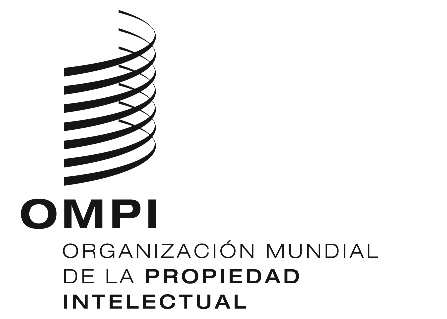 Smm/ld/wg/17/11mm/ld/wg/17/11mm/ld/wg/17/11ORIGINAL: inglés   ORIGINAL: inglés   ORIGINAL: inglés   fecha: 26 de julio de 2019  fecha: 26 de julio de 2019  fecha: 26 de julio de 2019  